На основу члана 126. став 4. тачка 18. Закона о основама система образовања и васпитања ("Службени гласник РС", бр. 88/17, 27/2018 – др. закони и 10/2019)НАЛОГнаставницима и стручним сарадницима Грађевинске школе о достављању материјала за израду Извештаја о раду Грађевинске школе за шк. 2018/19. и Плана рада Грађевинске школе за школску 2019/20. год. и завршетку активности, неопходних за нормално функционисање школе. ОДЕЉЕЊСКЕ СТАРЕШИНЕ (ОС) дневнике сређују најкасније 05. (петог) 07.2019. год. Примедбе, недостаци, и грешке у евиденцији ОС исправљају по доласку са годишњег одмора у времену од 19. до 27. августа 2018. год. Од 28. августа до 30. августа 2019. год, врши се последњи контролни преглед школске евиденције. Контролу врше координатори разреда.Матичне књиге морају бити готове до потписивања сведочанстава. Комисије ће упоредити податке из сведочанства и диплома са подацима из МК.Картоне о појачаном васпитном раду ОС доставља педагогу, најкасније 23. августа 2019. год. ИЗВЕШТАЈИ И ПЛАНОВИУколико није другачије написано, сви извештаји и планови се достављају до 05. (петог) јула 2019. године.Достављају се електронски, писани ћириличним писмом, фонт Calibri, величина слова 11, проред 1.15. Извештаји о раду наставника, извештаји о раду одељењског старешине, достављају се помоћнику директора на мејл gradjevinska.pomocnik@gmail.com , План стручног усавршавања за стручно веће (само стручни семинари), доставља се педагогу на мејл gradjevinska.pedagog@gmail.com Остали извештаји и планови, достављају се директору на мејл gradjevinska.direktor@gmail.com ПОТРЕБНО ЈЕ ДОСТАВИТИ СЛЕДЕЋЕ:За крај године сваки наставник (без изузетка), доставља Извештај о раду наставника (налази се на адреси http://gradjevinska.edu.rs/kraj-godine/). Документ је у word-у, преузима се, попуњава, даје му се име наставника, нпр. Марко Марковић и шаље помоћнику директора у прилогу мејла као word документ.А) За крај године сваки одељењски старешина (без изузетка), доставља Извештај о раду одељењског старешине (налази се на адреси http://gradjevinska.edu.rs/kraj-godine/). Документ је у word-у, преузима се, попуњава, даје му се име које одређује разред и одељење, написано цифрама, нпр. 31 (за треће један) и прослеђује пом. дир. на мејл.Б) Сваки одељењски старешина (без изузетка) доставља попуњену табелу о реализацији наставе за своје одељење (добићете web табелу, свако попуни за своје одељење и затвори табелу. В) Сви наставници (без изузетка) попуњавају веб табеле о стручном усавршавању у установи и ван установе, најкасније до 05.07.2019. (Ако неко није добио линк ка табелама, треба да се јави Бојани Ђорђевић и директору).Сви наставници попуњавају свој портфолио, чувају га код себе и по потреби га доносе на увид.СТРУЧНА ВЕЋА Координатори већа за текућу школску годину, достављају штампан последњи записник за ову школску годину секретару школе, записник се заводи. У записнику са последњег састанка на ком се усваја извештај и план за наредну школску годину, мора бити наведено да су Извештај о раду и План рада за следећу школску годину усвојени и да је изабран нови координаторк као и његово име (ступа на дужност у сл. шк. години).Извештај и план морају бити у прилогу записника (штампани).Образац за извештај стручних већа се преузима на адреси http://gradjevinska.edu.rs/kraj-godine/. Образац је word документ, преузима се, попуњава, даје му се име стручног већа и шаље се директору и доставља помоћнику директора,заведен, заједно са последњим записником (који је заведен код секретара).План рада за следећу шк. годину мора садржати планиране угледне часове за сваког наставника, члана стручног већа и план улазног тестирања за општеобразовне и стручне предмете. Све активности већа у плану рада већа, морају имати месец реализације (не може писати током године) и носиоца активности.Координатори већа за текућу школску годину, достављају Извештај за 2018/19. и План за школску 2019/20. годину директору на наведени мејл у облику како је наведено налогу.Наставници достављају председницима стр. већа лични План стр. усавршавања, ради усаглашавања Плана усавршавања за стручно веће, најкасније до последње седнице стручног већа.План усавршавања стручног већа, председник електронски доставља педагогу, како би се направио план стручног усавршавања за школу. ОВАЈ ПЛАН СЕ ДОСТАВЉА НАЈКАСНИЈЕ 05. (ПЕТОГ) ЈУЛА 2019. год.КООРДИНАТОРИ РАЗРЕДА достављају Извештај и План у августу, након спровођења свих испита., најкасније 30.08.2019. год.СТРУЧНИ САРАДНИЦИ достављају своје извештаје и план за следећу школску годину.ПЕДАГОГ доставља извештај и план рада савета родитеља, васпитног рада и план рада одељењског старешине.ИЗВЕШТАЈЕ О РАДУ СЕКЦИЈА, ТИМОВА, КОМИСИЈА, СПРОВЕДЕНИХ ПРОЈЕКАТА достављају наставници задужени Годишњим планом рада Грађевинске школе за шк. 2018/19. годину (координатори). ИЗВЕШТАЈ О ОСТВАРИВАЊУ РАЗВОЈНОГ ПЛАНА – Тим за праћење реализације и вредновање школског развојног плана - координатор.ИЗВЕШТАЈ И ПЛАН КОЛЕГИЈУМА, НВ, ДИРЕКТОРА – директор.ИЗВЕШТАЈ О УСПЕХУ – директор.ИЗВЕШТАЈ О РЕАЛИЗАЦИЈИ ГОДИШЊЕГ ПЛАНА РАДА ШКОЛЕ (оствареност Плана) – Тим за развојно планирање – координатор, најкасније 30.08.2019. год. – Сви координатори, стручни сарадници, директор, организатор пн, попуњавају веб табелу о реализацији планираних активности, најкасније 05.07.2019, осим координатора разреда.ИЗВЕШТАЈ СА ТАКМИЧЕЊА – наставник који је спроводио такмичење. Укључена су сва такмичења, на свим нивоима. Извештај треба да укључи назив такмичења, рангиране ученике. Ако је екипно/групно, списак свих ученика. Није потребно доставити извештаје са школских такмичења, која су претходила Републичком, као ни извештај са Републичког такмичења.ПОСЕБНЕ АКЦИЈЕ ПЛАНИРАНЕ ГОДИШЊИМ ПЛАНОМ РАДА ШКОЛЕ ЗА ПРОШЛУ ШК. ГОД. културно-забавне, едукативне, спортске, посете - реализоване посете (позориште, фестивали, установе, сајмови и сл.) и остало (све што је везано за образовно-васпитну делатност и школу) – није потребно за Сајам грађевинарства – Наставници који су их реализовали. ИЗБОРНИ ПРЕДМЕТИ ЗА СЛЕДЕЋУ ГОДИНУ – педагог, њему одељењске старешине.ИЗВЕШТАЈ О РАДУ УП – Јелена Бешић.ВАНРЕДНО ШКОЛОВАЊЕ, САРАДЊА СА ДОМОВИМА, ПРАКТИЧНА НАСТАВА – организатор ПН.ПЛАНОВЕ О РАДУ СЕКЦИЈА, ТИМОВА И КОМИСИЈА И ЕВЕНТУАЛНИХ ПРОЈЕКАТА ће доставити наставници, чланови тимова и комисија, које ће директор школе одредити на неком од наредних наставничких већа (најкасније 01.07.2019. год.). Све активности у Плану рада тимова, комисија, пројакета и сл, морају имати месец реализације (не може писати током године) и носиоца активности                                                                                                                                                                                            ДиректорДрагана Радовановић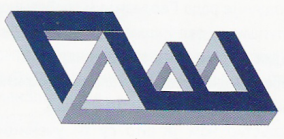 Г Р А Ђ Е В И Н С К А   Ш К О Л АХ а ј д у к   С т а н к o в а 211 000 БеоградТ:+381 11 2403 525, 2401 733